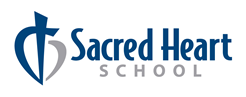 September, 2017Welcome to grade 5/6 in Mrs. Fedyk’s class! I hope you have all had a restful and enjoyable summer break filled with family, fun, and adventure. I am so looking forward to our school year together!A special welcome to not only our returning Sacred Heart school students, but also those new to our Panther family. New to grade 5/6 this year are Hayden V., Scarlett, Drew, and Brody. Some helpful information going forward:Planners are used for communication between home and school. Students will write homework assignments and reminders about school events in planners. Newsletters and permission slips will also be sent in planners. Planners will be signed by myself or Mrs. Nielly (our classroom educational assistant) after students have written in them. It is the parents’ responsibility to sign the planner each night. Newsletters are sent home in order to inform families of what is happening in the classroom. Newsletters will be sent home at the beginning of each month and will outline subject material for the month, school events, as well as any ongoing projects and due dates. Communication with me can be done through notes in planner, email, or by calling the school. Upcoming Events and Dates to Remember:Friday, September 15th: Panther Spirit Day—crazy hat/hair dayTuesday, September 26th: Meet the teacher potluck Friday, September 29th: Pro-D Day—NO SCHOOLCurriculum Topics:Math: In both grade 5 and 6 we will begin our year with a bit of review from last year. This will involve skip counting, reviewing increasing and decreasing sequences, place value, and patterning. Language Arts: This month we will be focusing on getting back into the writing mode. We will begin with journaling about our summer. We will then learn about different forms of text such as brochures, articles, instructions, etc. Students will be able to differentiate between text forms and also have an opportunity to create their own based on the examples provided. In addition, we will be starting our spelling program this month. Please note: spelling tests take place every Friday once our program has started. If we do not have school on a Friday, the test will take place on Thursday instead.Social Studies: This month students will begin to explore the cultural diversity in our classroom. By learning about ourselves and where we come from we will be better able to understand the multiculturalism that exists in Canada as a whole.Science: This month students will begin to learn about the formation of rocks and the rock cycle.Religion: This month we will be learning about how and why we pray. We will also discuss traditions within the church and how scripture is an important tool to help us to know God better.Health and Career: This month students will be working on setting personal goals for the school year as well as discussing support networks and the people who help us along in life.Art: This month we will be focusing art that represents ourselves, our interests, and our cultures. We will learn about how the world around us influences our art.A few housekeeping things for our class: Please remember to keep all toys, electronics, and other special possessions at home. They will not be permitted on the playground or in class as we do not want them lost or damaged. All parents are welcome to visit our class on special occasions only. We do; however, hope that our awesome parents volunteer to join us on field trips! You can get more information on how to do so by speaking with our secretary, Mrs. Hooker. Please note that I will only be contacted via the school phone number or my email address listed below. These and all other classroom expectations will be re-iterated at our “Meet the Teacher” night. I am so looking forward to this school year and cannot wait to get to know each of my grade 5/6 students! If you have any questions, comments, or concerns, please do not hesitate to contact me at the school or via email.In care,Mrs. Jenna FedykGrade 5/6 TeacherSacred Heart School